This is a simplified version of the “Something About That Name”Enter the letters of your name going either 	Across the line or Down the Column.If you name has EVEN letters go Down.  If ODD, go acrossPick a color for each letter in the name.  Every letter should be unique:  Example: ANNA is 4 colors (Not 2).If mounting the “QUILTS” on a larger background, leave room between the “tiles” to allow for them to be cut out and given back to the students at the end of the program.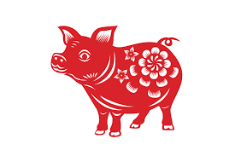 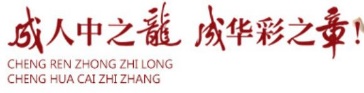 